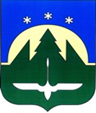 Городской округ Ханты-МансийскХанты-Мансийского автономного округа – ЮгрыДУМА ГОРОДА ХАНТЫ-МАНСИЙСКАРЕШЕНИЕ№ 255-VII РД		                                                         Принято									27 апреля 2024 годаО внесении изменений в Решение Думы города Ханты-Мансийска от 04 сентября 2012 года № 261-V РД «О муниципальном дорожном фонде города Ханты-Мансийска»В целях приведения муниципальных правовых актов в соответствие
с действующим законодательством, рассмотрев проект изменений в Решение Думы города Ханты-Мансийска от 04 сентября 2012 № 261-V РД
«О муниципальном дорожном фонде города Ханты-Мансийска», руководствуясь частью 1 статьи 69 Устава города Ханты-Мансийска,Дума города Ханты-Мансийска РЕШИЛА:Внести в приложение к Решению Думы города Ханты-Мансийска
от 04 сентября 2012 года № 261-V РД «О муниципальном дорожном фонде города Ханты-Мансийска» следующие изменения:1.1. В пункте 2.1:а) подпункт «б» изложить в следующей редакции:«б) штрафов за нарушение правил движения тяжеловесного и (или) крупногабаритного транспортного средства;»;б) подпункт «в» изложить в следующей редакции:«в) межбюджетных трансфертов из бюджетов бюджетной системы Российской Федерации:на проектирование, строительство, реконструкцию и капитальный ремонт автомобильных дорог и искусственных сооружений на них;на приобретение, установку и модернизацию работающих в автоматическом режиме специальных технических средств, имеющих функции фото-                               и киносъемки, видеозаписи для фиксации нарушений правил дорожного движения;на финансовое обеспечение дорожной деятельности в целях реализации региональных проектов «Региональная и местная дорожная сеть», «Общесистемные меры развития дорожного хозяйства» в составе национального проекта «Безопасные качественные дороги»;на иные направления в целях формирования муниципальных дорожных фондов»;в) подпункт «д» изложить в следующей редакции:«д) платы в счет возмещения вреда, причиняемого автомобильным дорогам местного значения тяжеловесными транспортными средствами;»;1.2. Пункт 3.2 дополнить подпунктом 4.1 следующего содержания:«4.1) приобретение, установку и модернизацию специальных технических средств, работающих в автоматическом режиме и имеющих функции фото-                     и киносъемки, видеозаписи для фиксации нарушений правил дорожного движения;».Настоящее Решение вступает в силу после его официального опубликования и распространяет свое действие на правоотношения, возникшие               с 1 января 2024 года.Председатель                                                                     ГлаваДумы города Ханты-Мансийска                                   города Ханты-Мансийска_______________К.Л. Пенчуков                                     ____________М.П. РяшинПодписано                                                                           Подписано27 апреля 2024 года                                                           27 апреля 2024 года